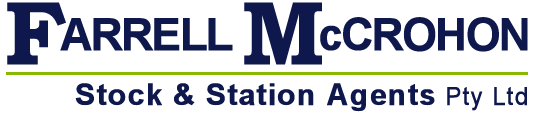 Numbers remained high with yet another big yarding of export cattle. Buyer attendance was fair with most processors operating. In the cow market we saw heavy cows sell firm and secondary cows selling up to 10-12c/kg dearer from previous sales. Export heifers & bullocks sold firm to slightly dearer in places. not a lot of good quality feeder cattle to quote however feeder heifers sold firm to dearer up to 6-8c/kg. While steers remained firm to easier quality related weaners continued the usual trend with good quality weaners making the rate while secondary weaners received a harsh deduction similar to previous weeksQUOTATIONS:SALE FEATURE:JR & BA Carlton Angus bullocks sold to 275c/kg weighed 760kg to return $2091/hdThey also sold Brahman x bullocks to 278c/kg weighed 658kg to return $1830/hdCJ Moss bullocks sold to 276c/kg weighed 710kg to return $1961/hdBailey Family Angus steers sold to 312c/kg weighed 364kg to return $1136/hdAD & B Canale Angus cows sold to 216c/kg weighed 575kg to return $1243/hdRC & FA Conroy Brahman x steers sold to 270c/kg weighed 283kg to return $765/hdDent Timbers Santa x cows sold to 233c/kg weighed 578kg to return $1340/hdG Lee Angus steers sold to 348c/kg weighed 248kg to return $863/hdK & D Simmons Angus heifers sold to 242c/kg weighed 217kg to return $525/hdNOTE: THIS REPORT HAS BEEN COMPILED FROM THE SALE RECORDS OF FARRELL MCCROHON PTY LTDPRICES PER KILOAVERAGE c/kgTOP c/kgEXPORT:BULLOCKS268284FEEDER STEERS252260HEIFERS237274COWS:-PRIME218237             -MEDIUM 210216             -BONER 185190BULLS:PRIME215240TRADE:LIGHT STEER286384LIGHT HEIFERS225278YEARLINGS258288WEANER STEERS  <:190KG235326